COUNTY OF ALAMEDAADDENDUM No. 1toRFQ No. 901966forLandscape Maintenance Lewelling Boulevard, Specification Clarification/Modification**REVISED CALENDAR OF EVENTS**Alameda County is committed to reducing environmental impacts across our entire supply chain. 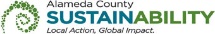 If printing this document, please print only what you need, print double-sided, and use recycled-content paper.The following Sections have been modified or revised as shown below.  Changes made to the original RFP document are in bold print and highlighted, and deletions made have a strike through.CALENDAR OF EVENTSREQUEST FOR PROPOSAL No. 901966Landscape Maintenance Lewelling Boulevard, San LorenzoPages 5 and 6 of the RFQ, Section B. (SCOPE/BACKGROUND), have been revised as follows:  B.	SCOPE/BACKGROUNDThe contractor awarded this contract will be responsible for the weekly maintenance of the landscaping as required and specified in this Request for Quotation (RFQ). The contractor will notify the County of any problems, damages, vandalism, etc. throughout each project site.	The project area limits are along Lewelling Blvd from Hesperian Blvd to Meekland Ave, including roadway medians, tree planters, etc. 	Below are the required services and activities, refer to Exhibit B for details and frequency required.The services required include, but are not limited to:Maintenance of plants, (pruning, trimming, fertilizing as needed), debris removal, etc.Street trees -(trimming as required 7 feet over sidewalk, 14 feet over roadway pruning, trimming, maintenance clearance, stakes & ties, etc.Tree wells - (keep all weeds and debris clear from tree grates) weed and debris removal, inspect and adjust grates and guards, etc.Shrubs -  (keep pruned, edged, and free of trash and debris), etc.Groundcovers - (keep trimmed and free of weeds, trash, and debris), etc.Irrigation systems (inspect irrigation system regularly and repair as needed from April through November). - inspect components, check for leaks or runoff, remove debris, adjust system run times, repairs or temporary shut off, etc.Adjusting tTree grates around trees (trim tree grate around trees for tree growth as needed).  - inspect and adjust for growth, report damage or defects, etc.The following are required activities:Weed removal,Dead plant removal,Trash/debris removal,Recycling/composting of various waste,Irrigation system adjustment, repair and inspection,Tree trimming, andShrub and groundcover trimming.Replenish mulch annually., and when minimum depth or area requiresPage 8 of the RFQ, Section D. (SPECIFIC REQUIREMENTS), items 16-20 are revised as follows:  16.	Contractor shall ensure all mulch that is land applied shall meet or exceed the physical contamination, maximum metal concentration, and pathogen density standards for land applications specified in Section 17852(a)(24.5)(A)(1) through (3) of Division 7 of Title 14 of the CCR.	17.	Hours and Days of Maintenance ServicesContractor shall provide adequate staffing to perform the required maintenance services during the prescribed hours from Monday through Friday, 7:00 a.m. to 4:00 p.m., excluding major holidays.During the specified basic hours and days of work, Contractor shall respond to all emergencies and be onsite within two (2) hours of County notification to provide shutoff of irrigation systems, cleanup of debris, etc. to make the area safe.18.	Contractor StaffContractor shall provide sufficient personnel to perform all work in accordance with the specifications set forth herein.Contractor shall require each of their employees to adhere to basic public work standards of working attire.  These standards are uniforms, proper shoes and other gear required by California state safety regulations, and proper wearing of clothing.  Shirts shall be worn at all times.19.	Permits, Licenses, Certifications and CredentialsContractor shall have a valid California contractor’s license and any specialty license for the work to be performed.Contractor shall have a Certified Arborist on staff, or immediate access to a Certified Arborist, for purposes of evaluating the health of trees to make recommendations as to whether a tree should be pruned, removed or preserved and to instruct Contractor’s staff as required.Contractor shall have a licensed California Pest Control Advisor (PCA) on company staff or immediate access to a PCA licensed in the State of California through a valid subcontracting agreement.Contractor shall assign at least one employee who has experience or training in Integrated Pest Management (IPM) techniques.It is preferred that the contractor shall assign at least one employee who has successfully completed the Pollution Prevention Training & Certification Program for Surface Cleaners issued by the Bay Area Storm Water Management Agencies Association (BASMAA).Contractor shall assign at least one employee possessing a California State Chemical Applicator’s License for the control of weeds, plant diseases and other pests.Contractor shall assign at least one employee that is a Certified Irrigation Contractor (Irrigation Association), or immediate access to one for purposes of proper irrigation control.20.	Please see additional safety and maintenance requirements in Exhibit B of this RFQ.Page 10 of the RFQ, Section E. (DELIVERABLES/REPORTS), item 4.c. is revised and 4.c. is now 4.d. as follows:  Quantity and description of the source (e.g. County location or supplier name) of all mulch used.A valid licensed California Pest Control Advisor’s recommendation and     copies of corresponding Agricultural Commissioners Use Reports signed by a licensed California PCA for all chemical, disease, and pest control work performed.  The report shall be accompanied by a listing of each material used, quantity used, the location of use, the date used, the name of the party responsible for the report, the Certified Qualified Applicator’s name, and the license number under which the Applicator was operating.Exhibit B has been revised. Please see next page for the Revised Exhibit B.REVISED Exhibit BSafety and Task SummarySafety and General PracticesComply with federal, state, local, and regulatory standards, ordinances, rules, policies and laws for all performed activities.Complete all work in a professional, workman like manner, with compliant equipment and materials.Do not work or perform any operations that may destroy or damage landscaped areas.Utilize accepted standards for safety and safely maintain and manage equipment and materials.Properly train all personnel, and wear and use Personal Protective Equipment required by OSHA or other regulatory agencies.Use warning signs, traffic cones, flashing lights, etc., at each work site and all traffic control activities and equipment shall conform to MUTCD.Note any hazards found in the service area landscape and notify Supervisor immediately of any unsafe condition that requires repair.Work shall be performed in such a manner to limit unnecessary vehicle or equipment idling.Install directional signs, lights, flaggers, etc. to warn the public of any dangerous conditions and provide direction.Handle all materials and equipment in accordance with the instructions of the applicable manufacturer, fabricator, supplier, or distributor.Take a digital photograph(s) of site at each maintenance visit, note problem areas.Record field notes on Maintenance Checklist.Weeding and Trash RemovalPick up litter and landscape debris (including downed tree branches).Remove weeds at curbs and sidewalks and median planter islands.Fill holes in landscape areas.Sweep/blow pavement for storm water quality maintenance and to maintain a neat and clean appearance.Remove all cutting and waste materials to an off-site disposal facility.TreesPrune trees (to maintain optimum health of the plants and to correct branching structure).Remove dead branches and branches overhanging pavement or to improve line of sight.Inspect and replace dead/diseased plant material. Test soils if necessary for health issues.Maintain 14’ clearance for branches overhanging beyond curb line into the paved section of streets and 7' overhanging sidewalks and pedestrian areas.Stake and support trees and replace stakes which have been broken or damaged as needed. Do not place stakes closer than 8” from trunk of tree. Place stakes and ties so no chafing of bark occurs; check and re-tie to prevent girdling. Remove tree stakes if support is no longer needed.Shrubs and GroundcoverTrim shrubs and groundcovers to remove dead material; edge material overhanging curbs.Trim grass species to regenerate growth and avoid overhanging curbs.Inspect and replace dead/diseased plant material. Test soils if necessary for health issues.IrrigationInspect irrigation components: controllers, valves, lines, bubblersCheck areas for irrigation leaks, excessive runoff or erosionIrrigation maintenance including, but not limited to, removal of debris from sprinklers (pop-ups), diaphragms in valves, etc. Adjust sprinkler heads during irrigation to direct water to plants, shrubs, and trees.Adjust controller systems run times for seasons and changes for weather conditionsProvide photos of needed repairs to ACPWA Supervisor.  If authorization given to make repairs, provide photos of completed work.Pest ManagementInspect for disease and insect infestations.Inspect for damage by burrowing animals.Control weeds with hand or mechanical tools.Use IPM for least toxic methods to control pests.Mulch Replace mulch annually, or when bare ground occurs over 40% of area.Maintain mulch minimum 4 inches deep in all landscape areas.Public ArtInform County of any damage or vandalism to Bronze Plaques or hardscape.FurnishingsInform County of any damage or vandalism to Pre Cast Concrete Benches.Inspect and adjust Tree Grate as needed for growth.Inspect and adjust Tree Guard as needed for growth.Inform County of any damage or vandalism to Retaining Wall with Railing.Maintenance Frequencies This RFQ Addendum has been electronically issued to potential bidders via e-mail.  E-mail addresses used are those in the County’s Small Local Emerging Business (SLEB) Vendor Database or from other sources.  If you have registered or are certified as a SLEB, please ensure that the complete and accurate e-mail address is noted and kept updated in the SLEB Vendor Database.  This RFQ Addendum will also be posted on the GSA Contracting Opportunities website located at http://www.acgov.org/gsa/purchasing/bid_content/ContractOpportunities.jsp.EVENTDATE/LOCATIONRequest IssuedDecember 14, 2020Written Questions DueJanuary 6, 2021 by 5:00 p.m. Mandatory Online Bidders Conference - All questions shall be presented during the Bidders Conference.Please print Exhibit D Mandatory Site Inspection Sheet; visit the area listed on page 5 of this RFQ  (Section B. SCOPE/BACKGROUND); verify that your company can perform the tasks listed by signing the Mandatory Site Inspection Sheet and email to Paul Biondi, paul.biondi@acgov.org, before 5:00 p.m. on January 6, 2021 in order to bid on this RFQ.January 6, 2021 @ 9:00 a.m.Microsoft Teams meeting Join on your computer or mobile app Join Microsoft Teams Meeting Or call in (audio only) +1 415-915-3950, 106518519# Phone Conference ID: 106 518 519# List of AttendeesJanuary 8, 2021Q&A IssuedJanuary 20, 2021Addendum No. 1 IssuedJanuary 20, 2021 December 24, 2020Addendum No. 2 IssuedJanuary 20, 2021Response Due February 3, 2021 by 2:00 p.m.Evaluation PeriodFebruary 3 - February 26, 2021Notice of Intent to Award IssuedMarch 3, 2021Board Consideration Award DateMarch 23, 2021Contract Start DateJune 1, 2021TASKTASKFREQUENCY 1: Safety and general Practices 1: Safety and general Practices 1: Safety and general PracticesAComply with lawsAT EACH VISITBComplete work in a professional, workman like mannerAT EACH VISITCDo not destroy or damage landscaped areasAT EACH VISITDUtilize accepted standards for safety AT EACH VISITETrain –wear- use Personal Protective EquipmentAT EACH VISITFUse warning signs, traffic cones, lights at work siteWHEN WORKING IN TRAFFICGNote any hazards and notify SupervisorAS NEEDEDHLimit unnecessary vehicle or equipment idlingAS NEEDEDIInstall signs, flaggers to warn public of dangerWHEN WORKING IN TRAFFICJHandle materials/equipment in accord with manuf.AT EACH VISITKProceed with caution to avoid damaging any utilitiesAT EACH VISITLTake a photograph of vandalism or needed irrigation repairs AT EACH VISITMRecord field notes on Maintenance ChecklistAT EACH VISIT2: Weeding and Trash Removal2: Weeding and Trash Removal2: Weeding and Trash RemovalAPick up litter and debris (including branches)AT EACH WEEKLY VISITBRemove weeds at curbs and sidewalks and mediansAT EACH WEEKLY VISITCFill holes in landscape areasAS NEEDEDDSweep/blow pavement for storm water quality and to maintain a neat and clean appearanceAT EACH WEEKLY VISITERemove all cutting and waste materials off-siteAT EACH WEEKLY VISIT 3: Trees 3: Trees 3: TreesAPrune trees (to maintain optimum health of the plants and to correct branching structure)ONCE A YEAR OR AS NEEDEDBRemove dead branches and branches overhanging pavement or to improve line of sightEVERY 2 – 3 MONTH OR AS NEEDEDCInspect and replace dead/diseased plant material. Test soils if necessary for health issuesEVERY 2 – 3 MONTH OR AS NEEDEDDMaintain 14’ clearance for branches at curb line and 7' clearance for branches overhanging sidewalks.EVERY 2 – 3 MONTH OR AS NEEDEDEStake /replace broken stakes and ties.  Remove Tree Stakes as needed.EVERY 2 – 3 MONTH OR AS NEEDED4: Shrubs and Groundcover4: Shrubs and Groundcover4: Shrubs and GroundcoverATrim shrubs and groundcovers to remove deadmaterial; edge material overhanging curbs EVERY 2 – 3 MONTH OR AS NEEDEDBTrim grass species to regenerate growth and avoid overhanging curbs EVERY 2 – 3 MONTH OR AS NEEDEDCInspect and replace dead/diseased plant material. Test soils if necessary for health issuesEVERY 2 – 3 MONTH OR AS NEEDED5: Irrigation5: Irrigation5: IrrigationAInspect irrigation components: controllers, valves, lines, bubblersAT EACH VISIT, 2X / MONTH (APR. – Sept.OCT.) OR AS NEEDEDBCheck areas for irrigation leaks, excessive runoff or erosionAT EACH WEEKLY VISIT (APR. – Sept. OCT.) OR AS NEEDEDCIrrigation maintenance including, but not limited to, removal of debris from sprinklers (pop-ups), diaphragms in valves, etc. AT EACH VISIT,2X / MONTH (APR. – Sept.OCT.) OR AS NEEDEDDClean and adjust sprinkler heads to provide water to plants, shrubs & tressAT EACH WEEKLY VISIT, 2X / MONTH (APR. – Sept OCT) OR AS NEEDEDEAdjust system run times for season and weatherconditionsAT EACH VISIT, 2X / MONTH (APR. – Sept OCT) OR AS NEEDEDFRepair or temporarily shut off all leaking or defective Valves until they are fixedAT EACH WEEKLY VISIT, 2X / MONTH (APR. – Sept OCT) OR AS NEEDEDGHand water and bleed valves (during emergencies when system is not functioning)AT EACH WEEKLY VISIT, 2X / MONTH (APR. – Sept  OCT) OR AS NEEDED6: Pest Management6: Pest Management6: Pest ManagementAInspect for disease and insect infestationsMONTHLY OR AS NEEDEDBInspect for damage by burrowing animalsMONTHLY OR AS NEEDEDCControl weeds with hand or mechanical tools, before annuals set seed. Remove weeds from site.MONTHLY OR AS NEEDEDDUse IPM for least toxic methods to control pestsMONTHLY OR AS NEEDED7: Mulch and Other Materials7: Mulch and Other Materials7: Mulch and Other MaterialsAReplace mulch annually, or when bare ground occurs over 40% of areaAS NEEDED ANNUALLYBReplenish mulch when bare ground occurs over 40% of the area mulch is located.AS NEEDEDCMaintain mulch minimum 4 inches deep in all landscape areasAS NEEDED8: Public Art8: Public Art8: Public ArtAInspect Bronze PlaquesAT EACH WEEKLY VISIT9: Furnishings9: Furnishings9: FurnishingsAInform County of any damage to Pre Cast Concrete BenchAT EACH WEEKLY VISITBInspect and adjust Tree GRATE for growthAT EACH WEEKLY VISITCInspect and adjust Tree GUARD for growthAT EACH WEEKLY VISITDInform County of any damage to Retaining WallAT EACH WEEKLY VISIT